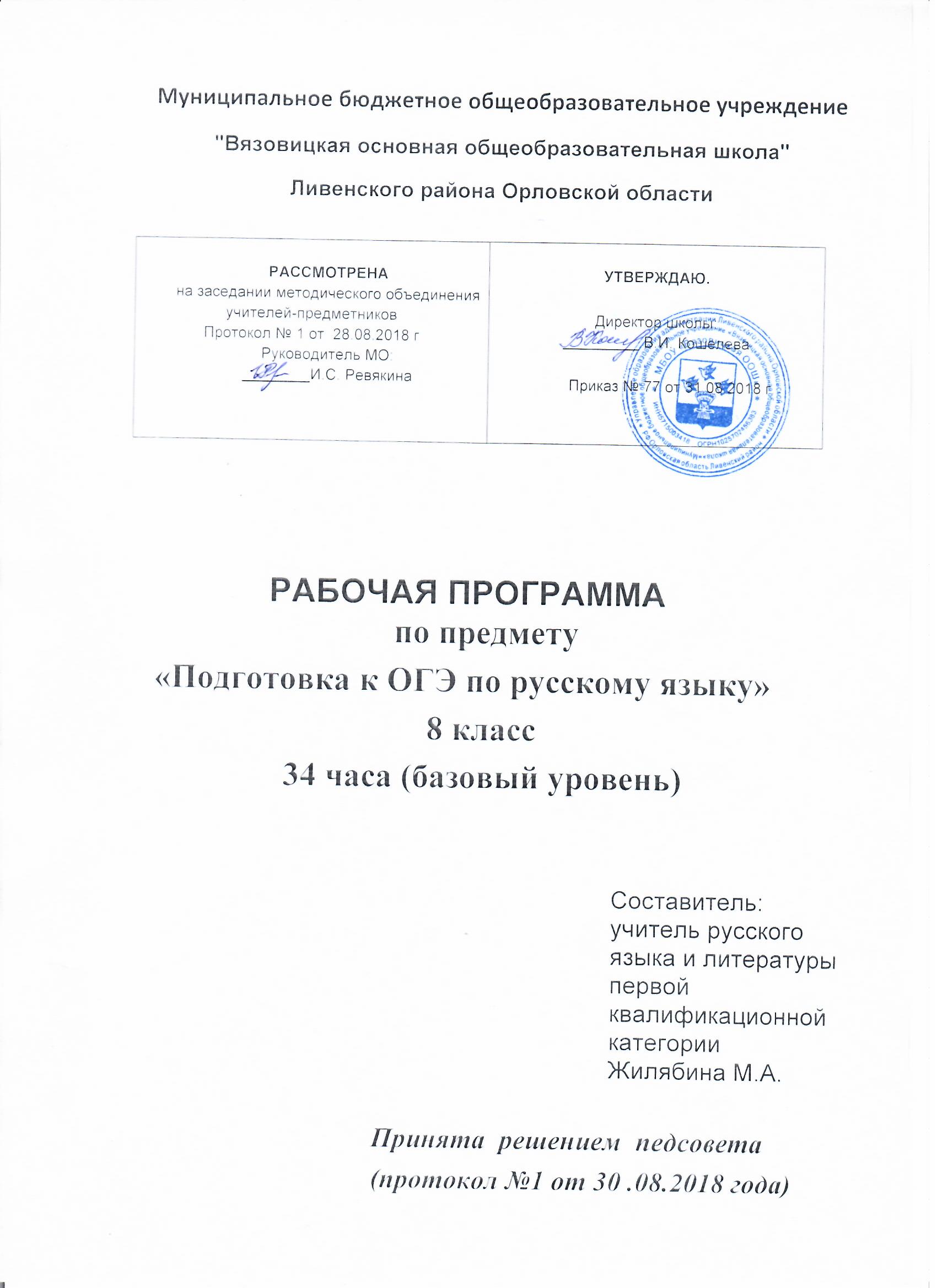 Муниципальное бюджетное общеобразовательное учреждение"Вязовицкая основная общеобразовательная школа"Ливенского района Орловской области              РАБОЧАЯ ПРОГРАММА                        по предмету   «Подготовка к ОГЭ по русскому языку»                            8 класс           34 часа (базовый уровень) Составитель:                               учитель русского языка и литературы         первой квалификационной  категории  Жилябина М.А.                           Принята  решением  педсовета                           (протокол №1 от 30 .08.2018 года)Факультативный курс русского языка «Подготовка к ГИА» предназначен для обучающихся    8 класса.Цель изучения курса – формирование языковой и лингвистической компетенции при подготовке к ГИА, что соответствует цели программы основного общего образовании по русскому языку в 5-9 классах основной школы: освоение необходимых знаний о языке как знаковой системе и общественном явлении, его устройстве, развитии и функционировании; овладение основными нормами русского литературного языка; обогащение словарного запаса и грамматического строя речи учащихся; формирование способности к анализу и оценке языковых явлений и фактов, необходимых знаний о лингвистике как науке и ученых-русистах; умение пользоваться различными лингвистическими словарями.Задачи изучения факультативного курса:обобщение знаний по русскому языку, полученных в основной школе;применение обобщённых знаний и умений при анализе текста;углубление знаний о рассуждении - основном коммуникативном виде текста;применение полученных знаний и умений в собственной речевой практике.◦ Подготовить учащихся к итоговой аттестации в новой форме;Данная рабочая программа отвечает требованиям федерального компонента государственного стандарта основного образования по русскому языку.Достижение указанной выше цели и задач осуществляется в процессе формирования ключевых компетенций - языковой и лингвистической (языковедческой), коммуникативной и культуроведческой.Механизм формирования лингворечевой компетенции:использование основных видов чтения (ознакомительно-изучающего, ознакомительно-реферативного и др.) в зависимости от коммуникативной задачи;извлечение необходимой информации из различных источников, в том числе представленных в электронном виде;анализ текста с точки зрения понимания его содержания и проблематики;анализ текста с точки зрения характера смысловых отношений между его частями;анализ особенностей использования лексических средств и средств выразительности;тренинг в овладении орфографическими, пунктуационными и речевыми нормами русского языка;создание сочинения-рассуждения по данному тексту;редактирование собственного текста;применение в практике речевого общения основных норм современного русского языка, использование в собственной речевой практике синонимических ресурсов русского языка;соблюдение в практике письма основных норм языка;использование в практике основных приёмов информационной переработки устного и письменного текста.В основу программы положена идея личностно ориентированного и когнитивно-коммуникативного (сознательно-коммуникативного) обучения русскому языку. Таким образом, программа создает условия для реализации деятельностного подхода к изучению русского языка в 9 классе.Направленность курса на интенсивное речевое и интеллектуальное развитие создаёт условия для реализации надпредметной функции, которую русский язык выполняет в системе школьного образования.В соответствии с требованиями государственного стандарта у обучающихся в процессе изучения русского языка совершенствуются и развиваются следующие общеучебные умения: коммуникативные, интеллектуальные, информационные, организационные.По окончании курса учащиеся должны:1. Создавать в письменной форме высказывания по заданным параметрам;2. Опознавать, анализировать, классифицировать и оценивать языковые явления и факты с точки зрения уместности, целесообразности, выразительности их использования;3. Соблюдать основные языковые нормы (лексические, орфографические, грамматические, пунктуационные, стилистические).Курс рассчитан на 34 часа. Контроль знаний осуществляется по итогам изучения основных разделов в виде практических работ. Системная подготовка к ГИА – основной результат изучения данного курса.Так как каждый год происходят какие-то изменения в содержании экзаменационной работы, ниже представлена общая характеристика экзаменационной работы.Общая характеристика структурыэкзаменационной работыВ работу по русскому языку включено 2 задания с развёрнутым ответом (сжатое изложение и сочинение-рассуждение), а также 13 заданий с кратким ответом и  заданий с выбором ответа из 4-х предложенных.Экзаменационная работа по русскому языку состоит из трёх частей, которые последовательно выполняются учениками. Выполнение трёх частей обязательно для всех экзаменуемых.Часть 1 выполняется на основе прослушанного текста и содержит задание с развёрнутым ответом (сжатое изложение), проверяющее в основном такие важнейшие коммуникативные умения, как умение обрабатывать информацию и создавать в письменной форме высказывание по заданным параметрам.Часть 2 выполняется на основе прочитанного текста и содержит 16 задание: 7 заданий с выбором ответа, связанных с содержательным анализом текста и проверяющих умение извлекать основную информацию из текста при чтении, аргументировать те или иные тезисы, квалифицировать средства речевой выразительности; 9 заданий с кратким ответом, проверяющих языковую и лингвистическую компетенции (умение анализировать прочитанный текст с использованием знания орфографии, пунктуации и синтаксиса; владение основным понятийным аппаратом русского языка в этих областях).Часть 3 выполняется на основе прочитанного текста и содержит задание с развёрнутым ответом (сочинение-рассуждение), которое проверяет такое необходимое коммуникативное умение, как умение создавать в письменной форме высказывание по заданным параметрам.С помощью этого задания проверяется уровень сформированности ряда речевых умений и навыков, в том числе умение понимать читаемый текст и аргументировать свою точку зрения, используя прочитанное.Значительная часть дидактических единиц содержания контрольных измерительных материалов представлена в экзаменационной работе в рамках коммуникативно-деятельностного подхода, то есть не только в заданиях, целью которых является определение уровня сформированности аналитических языковых умений, но и в заданиях, выявляющих умения в различных видах речевой деятельности (аудировании, чтении, письме).СОДЕРЖАНИЕ ПРОГРАММЫТема 1. Построение сжатого изложенияСжатое изложение. Содержательные и языковые способы сокращения текста. Построение сжатого изложения. Редактирование изложения.Обучающиеся должны знать:основные правила работы с текстом.Обучающиеся должны уметь:точно определять круг предметов и явлений действительности, отражаемой в тексте;адекватно воспринимать авторский замысел;вычленять главное в информации;сокращать текст различными способами;правильно, точно и лаконично излагать содержание текста;находить и уместно использовать языковые средства обобщенной передачи содержания.Контроль знаний: построение сжатого изложения.Тема 2. Средства выразительности речиБогатые возможности русского языка. Средства выразительности: лексические (синонимы, антонимы, паронимы, многозначные слова, фразеологизмы, стилистически окрашенная лексика, термины, диалектизмы и др.); словообразовательные (стилистически окрашенные суффиксы и приставки); морфологические (различные морфологические варианты); синтаксические (неполные и односоставные предложения, ряды однородных членов, сравнительные обороты, вводные конструкции и др.); специальные изобразительно-выразительные средства (звуковые, лексические – тропы, средства экспрессивного синтаксиса Анализ текста с точки зрения использования в нём средств выразительностиОбучающиеся должны знать:основные средства выразительности.Обучающиеся должны уметь:различать средства выразительности;находить в тексте средства выразительности;анализировать текст с точки зрения средств выразительности.Контроль знаний: тренировочные упражнения.Тема 3. Стилистика русского языкаСтили русского литературного языка: научный, официально-деловой, публицистический, разговорный; стиль5художественной литературы. Виды стилистической окраски слов: функционально-стилистическая и эмоционально-экспрессивная. Выбор и организация языковых средств в соответствии с темой, целями, сферой и ситуацией общения.Обучающиеся должны знать:основные сведения по стилистике русского языка.Обучающиеся должны уметь:определять стилистическую принадлежность слов и выражений;работать со стилистическими синонимами.Контроль знаний: тренировочные упражнения.Тема 4. Нормы русской орфографииПравописание корня слова. Правописание приставок. Правописание суффиксов. Правописание н – нн в различных частях речи. Текстовые иллюстрации орфографических норм.Обучающиеся должны знать:орфографические правила.Обучающиеся должны уметь:использовать знания по орфографии при анализе предложенного текста.Контроль знаний: тренировочные упражнения, практическая работаТема 5. Морфемика и словообразование.Виды морфем. Корень. Однокоренные слова. Словообразовательные и словоизменительные морфемы. Основа слова. Окончание. Приставка, суффикс как словообразовательные морфемы. Морфемный и словообразовательный анализы слова.Основные способы образования слов.Обучающиеся должны знать:виды морфем;морфемный и словообразовательный анализы слова.Обучающиеся должны уметь:использовать знания по морфемике и словообразованию при анализе предложенного текста.Контроль знаний: тренировочные урпажнения.Тема 6. Морфология.Система частей речи в русском языке. Принципы выделения частей речи: общее грамматическое значение, морфологические признаки, синтаксическая роль.Самостоятельные и служебные части речи.Обучающиеся должны знать:систему частей речи в русском языке.Обучающиеся должны уметь:использовать знания по морфологии при анализе предложенного текста.Контроль знаний: тренировочные упражнения.Тема 7. Синтаксические и пунктуационные нормыСловосочетание. Предложение. Простое осложнённое предложение. Сложное предложение. Знаки препинания в простом осложнённом предложении. Знаки препинания в сложносочинённом предложении. Знаки препинания в сложноподчинённом предложении. Текстовые иллюстрации синтаксических и пунктуационных норм.Обучающиеся должны знать:синтаксические и пунктуационные нормы.Обучающиеся должны уметь:использовать знания по синтаксису и пунктуации при анализе предложенного текста.Контроль знаний: тренировочные упражнения; итоговая практическая работа.Тема 8. Построение сочинения-рассужденияСочинение-рассуждение на лингвистическую тему. Разработка содержания. Подбор обоснования лингвистического положения. Подбор примеров для обоснования лингвистического положения.Сочинение-рассуждение, связанное с анализом содержания текста. Понимание смысла текста и его фрагмента. Примеры-аргументы, доказывающие правильность понимания текста. Композиционное оформление сочинения. Речевое оформление сочинения.Обучающиеся должны знать: правила построения рассуждения на лингвистическую тему и рассуждения на основе анализа текстаОбучающиеся должны уметь: подбирать примеры для обоснования лингвистического положения, подбирать примеры-аргументы, доказывающие правильность понимания текста; правильно оформлять сочинение в композиционном и речевом отношении.Контроль знаний: тренировочные упражнения; практические работы.Тематическое планирование курсаРАССМОТРЕНАна заседании методического объединения учителей-предметников                                            Протокол № 1 от  28.08.2018 г Руководитель МО:________И.С. РевякинаУТВЕРЖДАЮ.Директор школы:_________ В.И. КошелеваПриказ № 77 от 31.08.2018 г.№Тема занятияВиды работСодержание работы и деятельность учащихся1-2Структура экзаменационной работы по русскому языку в новой форме и критерии ее оценивания.Построение сжатого изложения.Этапы работы над изложением. Содержательные и языковые способы сокращения текста.Лекция учителя с использованием электронной презентации, практические задания Знакомство со структурой экзаменационной работы; умение использовать все способы сокращения текста3-4Сжатое изложение. Редактирование изложения.Слово учителя, написание сжатого изложения, работа с текстами изложений, взаимопроверка работ, редактирование текстов.Совершенствованиенавыков учащихся находить ключевые слова в тексте и слова , соединяющие части текста5-6Диагностическое тестирование (тестовые задания второй части экзаменационной работы).Средства выразительности речи.Тестовая работаНаписание диагностического теста. Определение в тексте изобразительно-выразительных средств .7-8Стилистика русского языка. Морфемика.Нормы русской орфографии.Орфограммы в корне.Работа с текстамиРабота с обобщающими таблицами, выборочный и объяснительный диктанты, проверочная работа, тестирование.Составление таблицы – основные особенности по стилистике языка. Составление алгоритмов орфограммы в корне9-10Орфограммы в приставках и суффиксах.Н – нн в различный частях речи. Морфология.Работа с текстамиРабота с обобщающими таблицами, выборочный и объяснительный диктанты, проверочная работа, тестирование.Составление алгоритма «Н и НН в разных частях речи». Тест.11-12Синтаксические и пунктуационные нормы.Словосочетание. Виды подчинительной связи (согласование, управление, примыкание).Виды односоставных предложений.Слово учителя, практическая работа, работа с текстом, с таблицами, анализ предложений, тренировочные упражнения, тестирование.Использование синтаксических и пунктуационных норм при анализе текста. Комплексный анализ текста.13-14Грамматическая основа и способы выражения подлежащего и сказуемого.Характеристика предложений, синтаксический разбор.Слово учителя, практическая работа, работа с текстом, с таблицами, анализ предложений, тренировочные упражнения, тестирование.Умение определять способы выражения сказуемого и подлежащего ; умение определять вид предложения : сложное . простое15-16Вводные слова и обращения.Обособленные определение и приложения.Обособленные обстоятельства.Слово учителя, практическая работа, работа с текстом, с таблицами, анализ предложений, тренировочные упражнения, тестирование.Комплексный анализ текста , уметь разграничивать обособленное определение и обстоятельство ,составление схем17-18Сложные предложения. Знаки препинания в сложных предложениях.Слово учителя, практическая работа, работа с текстом, с таблицами, анализ предложений, тренировочные упражнения, тестирование.Пунктуационный анализ текста19-20Способы связи в сложных грамматических конструкциях (однородное, последовательное и параллельное подчинение).Слово учителя, практическая работа, работа с текстом, с таблицами, анализ предложений, тренировочные упражнения, тестирование.Уметь определять способы связи в сложных грамм. конструкциях. Анализ текста21-22Виды сочинений. Этапы работы над сочинением.Слово учителя, работа с текстами, построение сочинения-рассуждения, редактирование работ.Структура сочинения – рассуждения ; подбор аргументов ; правильное композиционное оформление сочинения23-24Классификация грамматических и речевых ошибок.Слово учителя, работа с текстами, построение сочинения-рассуждения, редактирование работ.Работа с текстом , составление таблицы : типичные ошибки25-26Анализ текстов различных функциональных стилей с грамматическим заданием.Слово учителя, работа с текстами, построение сочинения-рассуждения, редактирование работ.Работа с текстами разных стилей27-28Редактирование сочинения С2.1.Слово учителя, работа с текстами, построение сочинения-рассуждения, редактирование работ.Работа с текстом29-30Редактирование сочинения С2.2.Слово учителя, работа с текстами, построение сочинения-рассуждения, редактирование работ.Работа с текстом31-32Построение сочинения-рассуждения.Слово учителя, работа с текстами, построение сочинения-рассуждения, редактирование работ.Повторение композиционных частей текста рассуждения , составление текста сочинения33-34Итоговое тестирование.